2018 Alumni AmbassadorDr. Scott Niven earned his doctorate of education at Texas A&M University-Commerce in 2012 and a master’s of education at Texas A&M University-Texarkana in 2003. His undergraduate degree in business administration and accounting was earned from the University of Arkansas – Fayetteville. Dr. Niven currently serves as the Superintendent of Schools for Allen ISD since January 2017. Dr. Niven previously served as Superintendent of Schools for Red Oak ISD and Liberty-Eylau ISD in the Texarkana area. He worked as assistant superintendent for business and support operations with Texarkana ISD for two years and director of business operations in Texarkana for four years. He also taught at Texas High School in Texarkana. Niven is a CPA and served as a senior staff accountant with Thomas & Thomas Certified Public Accountants from 1988-1994. Dr. Niven and his wife Christy have three children, ages 25, 22 and 11.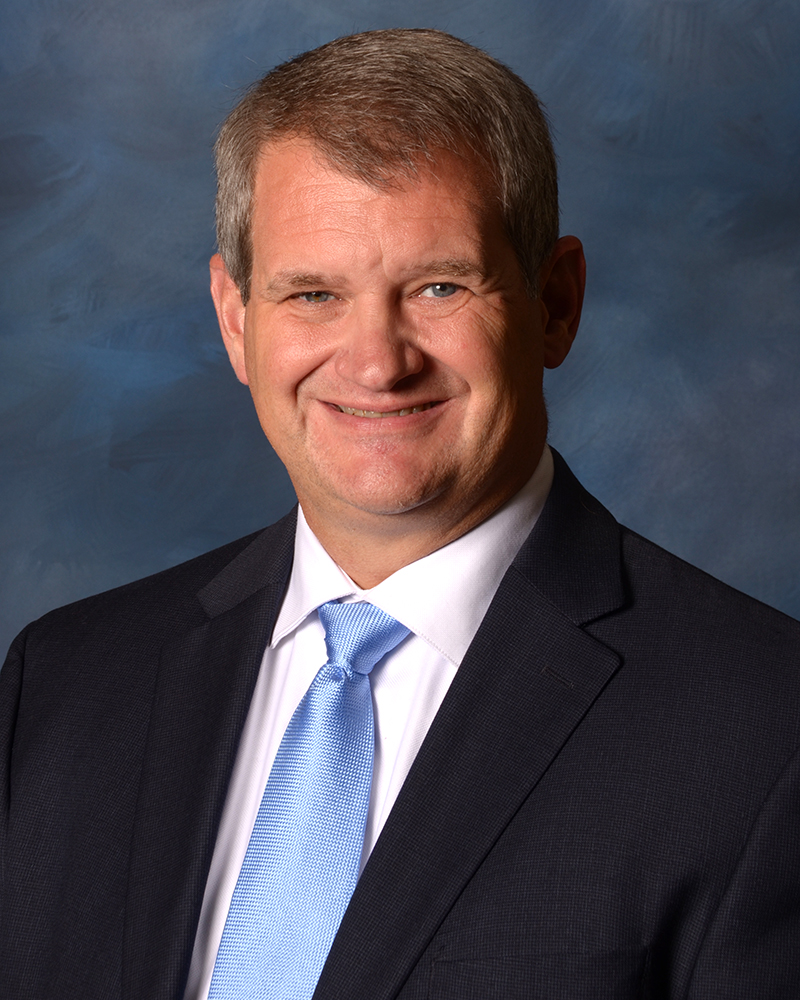 